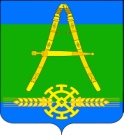 Совет Александровского сельского поселенияУсть-Лабинского районачетвертого созываР Е Ш Е Н И Е______________ г. 							№ _____х. Александровский							протокол № ___О внесении изменений в решение Совета Александровского сельского поселения Усть-Лабинского района от 24 ноября 2017 года № 5 (протокол № 53) «Об установлении налога на имущество физических лиц на территории Александровского сельского поселения Усть-Лабинского района»В соответствии с Федеральным законом от 6 октября 2003 года № 131-ФЗ «Об общих принципах организации местного самоуправления в Российской Федерации», главой 32 Налогового кодекса Российской Федерации, Федеральным законом от 15 апреля 2019 года № 63-ФЗ «О внесении изменений в часть вторую Налогового кодекса Российской Федерации и статью 9 Федерального закона «О внесении изменений в части первую и вторую Налогового кодекса Российской Федерации и отдельные законодательные акты Российской Федерации о налогах и сборах», Федеральным законом от 29 сентября 2019 года № 325-ФЗ «О внесении изменений в части первую и вторую Налогового кодекса Российской Федерации», Федеральным законом от 29 сентября 2019 года № 321-ФЗ «О внесении изменений в часть вторую Налогового кодекса Российской Федерации», руководствуясь Уставом Александровского сельского поселения Усть-Лабинского района, Совет Александровского сельского поселения Усть-Лабинского района решил: Внести изменения в решение Совета Александровского сельского поселения Усть-Лабинского района от 24 ноября 2017 года № 5 (протокол № 53) «Об установлении налога на имущество физических лиц на территории Александровского сельского поселения Усть-Лабинского района»:1.1. Пункт 2 решения изложить в новой редакции:«2. Налоговая база определяется в отношении каждого объекта налогообложения как его кадастровая стоимость, внесенная в Единый государственный реестр недвижимости и подлежащая применению с 1 января года, являющегося налоговым периодом, с учетом особенностей, предусмотренных статьей 403 Налогового кодекса Российской Федерации.».1.2. В подпункте 3 графы «Объекты налогообложения» строки 1 подпункта 3.2 пункта 3 Решения слова «, предоставленных» и «, дачного» исключить.1.3. Пункт 4 решения дополнить абзацем вторым следующего содержания:«Уведомление о выбранных объектах налогообложения, в отношении которых предоставляется налоговая льгота, представляется налогоплательщиками - физическими лицами в налоговый орган по своему выбору в срок, установленный пунктом 7 статьи 407 НК РФ. ».1.4. Пункт 4 решения дополнить абзацем третьим следующего содержания:«Уведомление о выбранных объектах налогообложения может быть представлено в налоговый орган через многофункциональный центр предоставления государственных или муниципальных услуг.».2. Общему отделу администрации Александровского сельского поселения Усть-Лабинского района (Локтионова) опубликовать настоящее решение в районной газете «Сельская новь» и разместить на официальном сайте Александровского сельского поселения Усть-Лабинского района в сети «Интернет».3. Финансовому отделу администрации Александровского сельского поселения Усть-Лабинского района (Репина) направить настоящее решение в Межрайонную инспекцию Федеральной налоговой службы России № 14 по Краснодарскому краю для руководства в работе.4. Подпункты 1.1, 1.3 пункта 1 настоящего решения вступают в силу со дня его официального опубликования и распространяют свое действие на правоотношения, возникшие с 15 апреля 2019 года.5. Подпункты 1.2, 1.4 пункта 1 настоящего решения вступают в силу по истечении месяца со дня его официального опубликования, и распространяют свое действие на правоотношения, возникшие с 29 октября 2019 года.6. Пункты 2, 3 настоящего решения вступают в силу со дня его опубликования.Исполняющий обязанностиглавы Александровского сельскогопоселения Усть-Лабинского района                                            Я.И. Локтионова